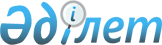 О внесении изменений и дополнений в решение маслихата от 22 декабря 2010 года № 389 "О районном бюджете Мендыкаринского района на 2011-2013 годы"Решение маслихата Мендыкаринского района Костанайской области от 14 апреля 2011 года № 440. Зарегистрировано Управлением юстиции Мендыкаринского района Костанайской области 27 апреля 2011 года № 9-15-150

      Мендыкаринский районный маслихат РЕШИЛ:



      1. Внести в решение маслихата "О районном бюджете Мендыкаринского района на 2011-2013 годы" от 22 декабря 2010 года № 389 (номер в реестре государственной регистрации нормативных правовых актов 9-15-140, опубликовано 20 января 2011 года в районной газете "Меңдіқара үні") следующие изменения и дополнения:



      подпункты 1), 2), 3), 4), 5) пункта 1 указанного решения изложить в новой редакции:



      "1) доходы – 1718681,0 тысяч тенге, в том числе по:

      налоговым поступлениям – 337821,0 тысяч тенге;

      неналоговым поступлениям – 2260,0 тысяч тенге;

      поступления от продажи основного капитала - 48106,0 тысяч тенге;

      поступлениям трансфертов – 1330494,0 тысяч тенге;



      2) затраты – 1722464,7 тысяч тенге;



      3) сальдо по операциям с финансовыми активами – 14600,0 тысяч тенге;

      в том числе приобретение финансовых активов – 14600,0 тысяч тенге;



      4) дефицит бюджета - -28662,1 тысяч тенге;



      5) финансирование дефицита бюджета (использование профицита) – 28662,1 тысяч тенге";



      пункт 3 указанного решения изложить в новой редакции:



      "3. Учесть, что в районном бюджете предусмотрены трансферты, выделяемые в 2010 году из республиканского бюджета и вошедшие в объем трансфертов общего характера на 2011-2013 годы, в том числе:

      на проведение противоэпизоотических мероприятий в сумме 13222,0 тысяч тенге;

      на увеличение размера доплаты за квалификационную категорию, учителям школ и воспитателям дошкольных организаций образования в сумме 8972,0 тысяч тенге;

      на приобретение компьютерной и организационной техники для внедрения системы "Казначейство-Клиент" в сумме 1550,0 тысяч тенге;

      на реализацию мероприятий "Программы занятости 2020" в сумме 6417,0 тысяч тенге.";



      приложения 1, 4, 6 к указанному решению изложить в новой редакции согласно приложениям 1, 2, 3 к настоящему решению.



      2. Настоящее решение вводится в действие с 1 января 2011 года.      Председатель

      сессии                                     Л. Тихоненко      Секретарь

      районного маслихата                        В. Леонов      СОГЛАСОВАНО:      Начальник

      государственного учреждения

      "Отдел экономики и бюджетного

      планирования Мендыкаринского

      района"

      ________________ Г. Айсенова      Начальник

      государственного учреждения

      "Отдел финансов Мендыкаринского

      района"

      __________________ С. Хабалкина

Приложение 1     

к решению маслихата  

от 14 апреля 2011 года 

№ 440         Приложение 1     

к решению маслихата  

от 22 декабря 2010 года 

№ 389         Районный бюджет Мендыкаринского района на 2011 год

Приложение 2     

к решению маслихата  

от 14 апреля 2011 года 

№ 440         Приложение 4     

к решению маслихата  

от 22 декабря 2010 года 

№ 389         Перечень программ администраторов бюджетных

программ финансируемых из средств бюджета

Мендыкаринского района на 2011 год

Приложение 3     

к решению маслихата  

от 14 апреля 2011 года 

№ 440        Приложение 6     

к решению маслихата  

от 22 декабря 2010 года 

№ 389          Перечень бюджетных программ сел и сельских

округов на 2011 год
					© 2012. РГП на ПХВ «Институт законодательства и правовой информации Республики Казахстан» Министерства юстиции Республики Казахстан
				КатегорияКатегорияКатегорияКатегорияКатегорияСумма,

тысяч

тенгеКлассКлассКлассКлассСумма,

тысяч

тенгеПодклассПодклассПодклассСумма,

тысяч

тенгеСпецификаСпецификаСумма,

тысяч

тенгеНаименованиеСумма,

тысяч

тенгеДоходы1718681,0100000Налоговые поступления337821,0101000Корпоративный подоходный налог165830,0101200Индивидуальный подоходный налог165830,0103100Социальный налог115648,0104000Налоги на собственность43639,0104100Налоги на имущество10100,0104300Земельный налог2829,0104400Налог на транспортные средства23710,0104500Единый земельный налог7000,0105000Внутренние налоги на товары, работы

и услуги10073,0105200Акцизы1560,0105300Поступления за использование

природных и других ресурсов4700,0105400Сборы за ведение предпринимательской

и профессиональной деятельности3790,0105500Налог на игорный бизнес23,0108000Обязательные платежи, взимаемые за

совершение юридически значимых

действий и (или) выдачу документов

уполномоченными на то

государственными органами или

должностными лицами2631,0108100Государственная пошлина2631,0200000Неналоговые поступления2260,0201000Доходы от государственной

собственности1260,0201500Доходы от аренды имущества,

находящегося в государственной

собственности1260,0206000Прочие неналоговые поступления1000,0206100Прочие неналоговые поступления1000,0300000Поступления от продажи основного

капитала48106,0301100Продажа государственного имущества,

закрепленного за государственными

учреждениями155,0303000Продажа земли и нематериальных

активов47951,0303100Продажа земли47936,0303200Продажа нематериальных активов15,0400000Поступления трансфертов1330494,0402000Трансферты из вышестоящих органов

государственного управления1330494,0402200Трансферты из областного бюджета1330494,0Функциональная группаФункциональная группаФункциональная группаФункциональная группаФункциональная группаСумма,

тысяч

тенгеПодфункцияПодфункцияПодфункцияПодфункцияСумма,

тысяч

тенгеАдминистраторАдминистраторАдминистраторСумма,

тысяч

тенгеПрограммаПрограммаСумма,

тысяч

тенгеНаименованиеСумма,

тысяч

тенгеIIЗатраты1722464,701Государственные услуги общего

характера180171,001Представительные, исполнительные и

другие органы, выполняющие общие

функции государственного

управления153266,0112Аппарат маслихата района13401,0001Услуги по обеспечению деятельности

маслихата района13291,0003Капитальные расходы

государственных органов110,0122Аппарат акима района46205,0001Услуги по обеспечению деятельности

акима района40266,0003Капитальные расходы

государственных органов5939,0123Аппарат акима района, села,

сельского округа93660,0001Услуги по обеспечению деятельности

акима района, села, сельского

округа92013,0022Капитальные расходы

государственных органов1647,002Финансовая деятельность17880,0452Отдел финансов района17880,0001Услуги по реализации

государственной политики в области

исполнения бюджета района и

управления коммунальной

собственностью района14244,0003Проведение оценки имущества в

целях налогообложения1786,0004Организация работы по выдаче

разовых талонов и обеспечение

полноты сбора сумм от реализации

разовых талонов25,0010Организация приватизации

коммунальной собственности700,0011Учет, хранение, оценка и

реализация имущества, поступившего

в коммунальную собственность1015,0018Капитальные расходы

государственных органов110,005Планирование и статистическая

деятельность9025,0453Отдел экономики и бюджетного

планирования района9025,0001Услуги по реализации

государственной политики в области

формирования и развития

экономической политики, системы

государственного планирования и

управления района9025,002Оборона1063,001Военные нужды1063,0122Аппарат акима района1063,0005Мероприятия в рамках исполнения

всеобщей воинской обязанности1063,004Образование1207136,001Дошкольное воспитание и обучение79594,0123Аппарат акима района, села,

сельского округа79594,0004Поддержка организаций дошкольного

воспитания и обучения79374,0025Увеличение размера доплаты за

квалификационную категорию

учителям школ и воспитателям

дошкольных организаций образования220,002Начальное общее, основное общее,

среднее общее образование1089617,0123Аппарат акима района, села,

сельского округа1516,0005Организация бесплатного подвоза

учащихся до школы и обратно в

аульной (сельской) местности1516,0464Отдел образования района1088101,0003Общеобразовательное обучение1039127,0006Дополнительное образование для

детей 40222,0021Увеличение размера доплаты за

квалификационную категорию

учителям школ и воспитателям

дошкольных организаций образования8752,009Прочие услуги в области

образования37925,0464Отдел образования района37925,0001Услуги по реализации

государственной политики на

местном уровне в области

образования8691,0005Приобретение и доставка учебников,

учебно-методических комплексов для

государственных учреждений

образования района8986,0012Капитальные расходы

государственных органов870,0015Ежемесячные выплаты денежных

средств опекунам (попечителям) на

содержание ребенка сироты

(детей-сирот), и ребенка (детей),

оставшегося без попечения

родителей14364,0020Обеспечение оборудованием,

программным обеспечением

детей-инвалидов, обучающихся на

дому5014,006Социальная помощь и социальное

обеспечение78141,002Социальная помощь62293,0451Отдел занятости и социальных

программ района62293,0002Программа занятости10431,0005Государственная адресная

социальная помощь1762,0006Жилищная помощь50,0007Социальная помощь отдельным

категориям нуждающихся граждан по

решениям местных представительных

органов5560,0010Материальное обеспечение

детей-инвалидов, воспитывающихся и

обучающихся на дому630,0014Оказание социальной помощи

нуждающимся гражданам на дому12995,0016Государственные пособия на детей

до 18 лет23587,0017Обеспечение нуждающихся инвалидов

обязательными гигиеническими

средствами и предоставление услуг

специалистами жестового языка,

индивидуальными помощниками в

соответствии с индивидуальной

программой реабилитации инвалидов861,0023Обеспечение деятельности центров

занятости6417,009Прочие услуги в области социальной

помощи и социального обеспечения15848,0451Отдел занятости и социальных

программ района15848,0001Услуги по реализации

государственной политики на

местном уровне в области

обеспечения занятости и реализации

социальных программ для населения15632,0011Оплата услуг по зачислению,

выплате и доставке пособий и

других социальных выплат216,007Жилищно-коммунальное хозяйство26627,001Жилищное хозяйство2500,0458Отдел жилищно-коммунального

хозяйства, пассажирского

транспорта и автомобильных дорог

района2500,0004Обеспечение жильем отдельных

категорий граждан2500,003Благоустройство населенных пунктов24127,0123Аппарат акима района, села,

сельского округа24127,0008Освещение улиц в населенных

пунктах9793,0009Обеспечение санитарии населенных

пунктов3038,0010Содержание мест захоронений и

погребение безродных110,0011Благоустройство и озеленение

населенных пунктов11186,008Культура, спорт, туризм и

информационное пространство97223,001Деятельность в области культуры40760,0455Отдел культуры и развития языков

района40760,0003Поддержка культурно - досуговой

работы40760,002Спорт4064,0465Отдел физической культуры и спорта

района4064,0005Развитие массового спорта и

национальных видов спорта397,0006Проведение спортивных соревнований

на районном уровне1090,0007Подготовка и участие членов

сборных команд района по различным

видам спорта на областных

спортивных соревнованиях2577,003Информационное пространство35055,0455Отдел культуры и развития языков

района32255,0006Функционирование районных

библиотек31365,0007Развитие государственного языка и

других языков народов Казахстана890,0456Отдел внутренней политики района2800,0002Услуги по проведению

государственной информационной

политики через газеты и журналы2260,0005Услуги по проведению

государственной информационной

политики через телерадиовещание540,009Прочие услуги по организации

культуры, спорта, туризма и

информационного пространства17344,0455Отдел культуры и развития языков

района6926,0001Услуги по реализации

государственной политики на

местном уровне в области развития

языков и культуры6816,0010Капитальные расходы

государственных органов110,0456Отдел внутренней политики района6230,0001Услуги по реализации

государственной политики на

местном уровне области информации,

укрепления государственности и

формирования социального оптимизма

граждан5120,0003Реализация региональной программы

в сфере молодежной политики1000,0006Капитальные расходы

государственных органов110,0465Отдел физической культуры и спорта

района4188,0001Услуги по реализации

государственной политики на

местном уровне в сфере физической

культуры и спорта4188,010Сельское, водное, лесное, рыбное

хозяйство особо охраняемые

природные территории, охрана

окружающей среды и животного мира,

земельные отношения54104,001Сельское хозяйство1806,0475Отдел предпринимательства,

сельского хозяйства и ветеринарии

района1806,0099Реализация мер социальной

поддержки специалистов социальной

сферы сельских населенных пунктов

за счет целевых трансфертов из

республиканского бюджета1806,002Водное хозяйство33251,0466Отдел архитектуры,

градостроительства и строительства

района33251,0012Развитие системы водоснабжения33251,006Земельные отношения5825,0463Отдел земельных отношений района5825,0001Услуги по реализации

государственной политики в области

регулирования земельных отношений

на территории района5715,0007Капитальные расходы

государственных органов110,009Прочие услуги в области сельского,

водного, лесного, рыбного

хозяйства, охраны окружающей среды

и земельных отношений13222,0475Отдел предпринимательства,

сельского хозяйства и ветеринарии

района13222,0013Проведение противоэпизоотических

мероприятий13222,011Промышленность, архитектурная,

градостроительная и строительная

деятельность6990,002Архитектурная, градостроительная и

строительная деятельность6990,0466Отдел архитектуры,

градостроительства и строительства

района6990,0001Услуги по реализации

государственной политики в области

строительства, улучшения

архитектурного облика городов,

районов и населенных пунктов

области и обеспечению

рационального и эффективного

градостроительного освоения

территории района6990,012Транспорт и коммуникации36000,001Автомобильный транспорт36000,0458Отдел жилищно-коммунального

хозяйства, пассажирского

транспорта и автомобильных дорог

района36000,0023Обеспечение функционирования

автомобильных дорог36000,013Прочие34561,309Прочие34561,3451Отдел занятости и социальных

программ района1560,0022Поддержка частного

предпринимательства в рамках

программы "Дорожная карта

бизнеса-2020"1560,0452Отдел финансов района3000,0012Резерв местного исполнительного

органа района3000,0458Отдел жилищно-коммунального

хозяйства, пассажирского

транспорта и автомобильных дорог

района7070,3001Услуги по реализации

государственной политики на

местном уровне в области

жилищно-коммунального хозяйства,

пассажирского транспорта и

автомобильных дорог6850,3013Капитальные расходы

государственных органов220,0475Отдел предпринимательства,

сельского хозяйства и ветеринарии

района22931,0001Услуги по реализации

государственной политики на

местном уровне в области развития

предпринимательства,

промышленности, сельского

хозяйства и ветеринарии20531,0003Капитальные расходы

государственных органов2400,015Трансферты448,401Трансферты448,4452Отдел финансов района448,4006Возврат неиспользованных

(недоиспользованных) целевых

трансфертов448,4III. Чистое бюджетное кредитование10278,4Бюджетные кредиты11584,410Сельское, водное, лесное, рыбное

хозяйство особо охраняемые

природные территории, охрана

окружающей среды и животного мира,

земельные отношения11584,4475Отдел предпринимательства,

сельского хозяйства и ветеринарии

района11584,4009Бюджетные кредиты для реализации

мер социальной поддержки

специалистов социальной сферы

сельских населенных пунктах11584,45Погашение бюджетных кредитов1306,0IV. Сальдо по операциям с

финансовыми активами14600,0Приобретение финансовых активов14600,013Прочие14600,009Прочие 14600,0452Отдел финансов района14600,0014Формирование или увеличение

уставного капитала юридических лиц14600,0V. Дефицит бюджета (-) / профицит

(+)-28662,1VI. Финансирование дефицита

бюджета (использование профицита)28662,107Поступления займов11572,001Внутренние государственные займы11572,002Договоры займа11572,003Займы, получаемые местным

исполнительным органом района11572,016Погашение займов1306,001Погашение займов1306,0452Отдел финансов района1306,0008Погашение долга местного

исполнительного органа перед

вышестоящим1306,0800000Движение остатков бюджетных

средств18396,101000Остатки бюджетных средств18396,1100Свободные остатки бюджетных

средств18396,1500000Погашение бюджетных кредитов1306,0501Погашение бюджетных кредитов1306,0501113Погашение бюджетных кредитов,

выданных из местного бюджета

физическим лицам1306,0Функциональная группаФункциональная группаФункциональная группаФункциональная группаФункциональная группаПодфункцияПодфункцияПодфункцияПодфункцияАдминистраторАдминистраторАдминистраторПрограммаПрограммаНаименование01Государственные услуги общего характера01Представительные, исполнительные и другие

органы, выполняющие общие функции

государственного управления112Аппарат маслихата района001Услуги по обеспечению деятельности маслихата

района003Капитальные расходы государственных органов122Аппарат акима района001Услуги по обеспечению деятельности акима

района003Капитальные расходы государственных органов123Аппарат акима района, села, сельского округа001Услуги по обеспечению деятельности аппарата

акима района, села, сельского округа022Капитальные расходы государственных органов02Финансовая деятельность452Отдел финансов района001Услуги по реализации государственной

политики в области исполнения и контроля за

исполнением бюджета района и управления

коммунальной собственностью района003Проведение оценки имущества в целях

налогообложения004Организация работы по выдаче разовых талонов

и обеспечение полноты сбора сумм от

реализации разовых талонов010Организация приватизации коммунальной

собственности011Учет, хранение, оценка и реализация

имущества, поступившего в коммунальную

собственность018Капитальные расходы государственных органов05Планирование и статистическая деятельность453Отдел экономики и бюджетного планирования

района001Услуги по реализации государственной

политики в области формирования и развития

экономической политики, системы

государственного планирования и управления

района02Оборона01Военные нужды122Аппарат акима района005Мероприятия в рамках исполнения всеобщей

воинской обязанности04Образование01Дошкольное воспитание и обучение123Аппарат акима района, села, сельского округа004Поддержка организаций дошкольного воспитания

и обучения025Увеличение размера доплаты за

квалификационную категорию учителям школ и

воспитателям дошкольных организаций

образования02Начальное общее, основное общее, среднее

общее образование123Аппарат акима района, села, сельского округа005Организация бесплатного подвоза учащихся до

школы и обратно в сельской местности464Отдел образования района003Общеобразовательное обучение006Дополнительное образование для детей021Увеличение размера доплаты за

квалификационную категорию учителям школ и

воспитателям школьных организаций

образования09Прочие услуги в области образования464Отдел образования района001Услуги по реализации государственной

политики на местном уровне в области

образования005Приобретение и доставка учебников,

учебно-методических комплексов для

государственных организаций образования

района012Капитальные расходы государственных органов015Ежемесячные выплаты денежных средств

опекунам (попечителям) на содержание ребенка

сироты (детей-сирот), и ребенка (детей),

оставшегося без попечения родителей020Обеспечение оборудованием, программным

обеспечением детей-инвалидов, обучающихся на

дому06Социальная помощь и социальное обеспечение02Социальная помощь451Отдел занятости и социальных программ района002Программа занятости005Государственная адресная социальная помощь006Жилищная помощь007Социальная помощь отдельным категориям

нуждающихся граждан по решениям местных

представительных органов010Материальное обеспечение детей-инвалидов,

воспитывающихся и обучающихся на дому014Оказание социальной помощи нуждающимся

гражданам на дому016Государственные пособия на детей до 18 лет017Обеспечение нуждающихся инвалидов

специальными гигиеническими средствами и

предоставление услуг специалистами жестового

языка, индивидуальными помощниками в

соответствии с индивидуальной программой

реабилитации инвалидов023Обеспечение деятельности центров занятости09Прочие услуги в области социальной помощи и

социального обеспечения451Отдел занятости и социальных программ

района001Услуги по реализации государственной

политики на местном уровне в области

обеспечения занятости социальных программ

для населения011Оплата услуг по зачислению, выплате и

доставке пособий и других социальных выплат07Жилищно-коммунальное хозяйство01Жилищное хозяйство458Отдел жилищно-коммунального хозяйства,

пассажирского транспорта и автомобильных

дорог района004Обеспечение жильем отдельных категорий

граждан03Благоустройство населенных пунктов123Аппарат акима района, села, сельского округа008Освещение улиц населенных пунктов009Обеспечение санитарии населенных пунктов010Содержание мест захоронений и погребение

безродных011Благоустройство и озеленение населенных

пунктов08Культура, спорт, туризм и информационное

пространство01Деятельность в области культуры455Отдел культуры и развития языков района003Поддержка культурно- досуговой работы02Спорт465Отдел физической культуры и спорта района005Развитие массового спорта и национальных

видов спорта006Проведение спортивных соревнований на

районном уровне007Подготовка и участие членов сборных команд

района по различным видам спорта на

областных спортивных соревнованиях03Информационное пространство455Отдел культуры и развития языков района006Функционирование районных библиотек007Развитие государственного языка и других

языков народов Казахстана456Отдел внутренней политики района002Услуги по проведению государственной

информационной политики через газеты и

журналы005Услуги по проведению государственной

информационной политики через

телерадиовещание09Прочие услуги по организации культуры,

спорта, туризма и информационного

пространства455Отдел культуры и развития языков района001Услуги по реализации государственной

политики на местном уровне в области

развития языков и культуры010Капитальные расходы государственных органов456Отдел внутренней политики района001Услуги по реализации государственной

политики на местном уровне в области

информации, укрепления государственности и

формирования социального оптимизма граждан003Реализация региональных программ в сфере

молодежной политики006Капитальные расходы государственных органов465Отдел физической культуры и спорта района001Услуги по реализации государственной

политики на местном уровне в сфере развития

физической культуры и спорта10Сельское, водное, лесное, рыбное хозяйство,

особо охраняемые природные территории,

охрана окружающей среды и животного мира,

земельные отношения01Сельское хозяйство475Отдел предпринимательства, сельского

хозяйства района и ветеринарии099Реализация мер социальной поддержки

специалистов социальной сферы сельских

населенных пунктов за счет целевых

трансфертов из республиканского бюджета02Водное хозяйство466Отдел архитектуры, градостроительства и

строительства района012Развитие системы водоснабжения06Земельные отношения463Отдел земельных отношений района001Услуги по реализации государственной

политики в области регулирования земельных

отношений на территории района007Капитальные расходы государственных органов09Прочие услуги в области сельского, водного,

лесного, рыбного хозяйства, охраны

окружающей среды и земельных отношений475Отдел предпринимательства, сельского

хозяйства и ветеринарии района013Проведение противоэпизоотических мероприятий11Промышленность, архитектурная,

градостроительная и строительная

деятельность02Архитектурная, градостроительная и

строительная деятельность466Отдел архитектуры, градостроительства и

строительства района001Услуги по реализации государственной

политики в области строительства, улучшения

архитектурного облика городов, районов и

населенных пунктов области и обеспечению

рационального и эффективного

градостроительства освоения территории

района 12Транспорт и коммуникации01Автомобильный транспорт458Отдел жилищно-коммунального хозяйства,

пассажирского транспорта и автомобильных

дорог района023Обеспечение функционирования автомобильных

дорог13Прочие 09Прочие451Отдел занятости и социальных программ района022Поддержка частного предпринимательства в

рамках программы "Дорожная карта

бизнеса-2020"452Отдел финансов района012Резерв местного исполнительного органа

района458Отдел жилищно-коммунального хозяйства,

пассажирского транспорта и автомобильных

дорог района001Услуги по реализации государственной

политики на местном уровне в области

жилищно-коммунального хозяйства,

пассажирского транспорта и автомобильных

дорог района013Капитальные расходы государственных органов475Отдел предпринимательства, сельского

хозяйства и ветеринарии района001Услуги по реализации государственной

политики на местном уровне в области

развития предпринимательства,

промышленности, сельского хозяйства и

ветеринарии003Капитальные расходы государственных органов452Отдел финансов района006Возврат неиспользованных

(недоиспользованных) целевых трансфертовБюджетные кредиты10Сельское, водное, лесное, рыбное хозяйство,

особо охраняемые природные территории,

охрана окружающей среды и животного мира,

земельные отношения475Отдел предпринимательства, сельского

хозяйства и ветеринарии района009Бюджетные кредиты для реализации мер

социальной поддержки специалистов социальной

сферы сельских населенных пунктах05Погашение бюджетных кредитовПриобретение финансовых активов13Прочие09Прочие452Отдел финансов района014Формирование или увеличение уставного

капитала юридических лицФункциональная группаФункциональная группаФункциональная группаФункциональная группаФункциональная группаСумма,

тысяч

тенгеПодфункцияПодфункцияПодфункцияПодфункцияСумма,

тысяч

тенгеАдминистраторАдминистраторАдминистраторСумма,

тысяч

тенгеПрограммаПрограммаСумма,

тысяч

тенгеНаименованиеСумма,

тысяч

тенгеIIЗатраты 198897,001Государственные услуги общего

характера198897,001Представительные, исполнительные и

другие органы, выполняющие общие

функции государственного управления198897,0123Аппарат акима района, села,

сельского округа198897,0001Услуги по обеспечению деятельности

акима района, села, сельского

округа92013,0022Капитальные расходы государственных

органов1647,0005Организация бесплатного подвоза

учащихся до школы и обратно в

сельской местности1516,0008Освещение улиц в населенных пунктах9793,0009Обеспечение санитарии населенных

пунктов3038,0010Содержание мест захоронений и

погребение безродных110,0011Благоустройство и озеленение

населенных пунктов11186,0004Поддержка организаций дошкольного

воспитания и обучения79374,0025Увеличение размера доплаты за

квалификационную категорию учителям

школ и воспитателям дошкольных

организаций образования220,0123Алешинский сельский округ6934,0001Услуги по обеспечению деятельности

акима района, села, сельского

округа6624,0022Капитальные расходы государственных

органов110,0008Освещение улиц в населенных пунктах200,0Борковский сельский округ6371,0001Услуги по обеспечению деятельности

акима района, села, сельского

округа6131,0008Освещение улиц в населенных пунктах240,0Буденовский сельский округ6833,0001Услуги по обеспечению деятельности

акима района, села, сельского

округа6126,0022Капитальные расходы государственных

органов307,0005Организация бесплатного подвоза

учащихся до школы и обратно в

сельской местности200,0008Освещение улиц в населенных пунктах200,0Введенский сельский округ7606,0001Услуги по обеспечению деятельности

акима района, села, сельского

округа6566,0022Капитальные расходы государственных

органов110,0005Организация бесплатного подвоза

учащихся до школы и обратно в

сельской местности630,0008Освещение улиц в населенных пунктах200,0009Обеспечение санитарии населенных

пунктов100,0Каменск–Уральский сельский округ5556,0001Услуги по обеспечению деятельности

акима района, села, сельского округ5336,0008Освещение улиц в населенных пунктах220,0Краснопресненский сельский округ7396,0001Услуги по обеспечению деятельности

акима района, села, сельского

округа6614,0022Капитальные расходы государственных

органов260,0005Организация бесплатного подвоза

учащихся до школы и обратно в

сельской местности322,0008Освещение улиц в населенных пунктах200,0Каракогинский сельский округ7182,0001Услуги по обеспечению деятельности

акима района, села, сельского

округа6852,0022Капитальные расходы государственных

органов110,0008Освещение улиц в населенных пунктах220,0Ломоносовский сельский округ7859,0001Услуги по обеспечению деятельности

акима района, села, сельского

округа7239,0022Капитальные расходы государственных

органов420,0008Освещение улиц в населенных пунктах200,0Михайловский сельский округ16792,0001Услуги по обеспечению деятельности

акима района, села, сельского

округа8041,0022Капитальные расходы государственных

органов110,0004Поддержка организаций дошкольного

воспитания и обучения8201,0008Освещение улиц в населенных пунктах440,0Первомайский сельский округ9117,0001Услуги по обеспечению деятельности

акима района, села, сельского

округа7693,0005Организация бесплатного подвоза

учащихся до школы и обратно в

сельской местности364,0008Освещение улиц в населенных пунктах1060,0Сосновский сельский округ17411,0001Услуги по обеспечению деятельности

акима района, села, сельского

округа6759,0004Поддержка организаций дошкольного

воспитания и обучения10452,0008Освещение улиц в населенных пунктах200,0Тенизовский сельский округ7272,0001Услуги по обеспечению деятельности

акима района, села, сельского

округа6892,0022Капитальные расходы государственных

органов110,0008Освещение улиц в населенных пунктах200,0011Благоустройство и озеленение

населенных пунктов70,0Боровской сельский округ92568,0001Услуги по обеспечению деятельности

акима района, села, сельского

округа11140,0022Капитальные расходы государственных

органов110,003Благоустройство населенных пунктов20377,0123Аппарат акима района, села,

сельского округа20377,0008Освещение улиц в населенных пунктах6213,0009Обеспечение санитарии населенных

пунктов2938,0010Содержание мест захоронений и

погребение безродных110,0011Благоустройство и озеленение

населенных пунктов11116,0123Аппарат акима района, села,

сельского округа60941,0004Поддержка организаций дошкольного

воспитания и обучения60721,0025Увеличение размера доплаты за

квалификационную категорию учителям

школ и воспитателям дошкольных

организаций образования220,0